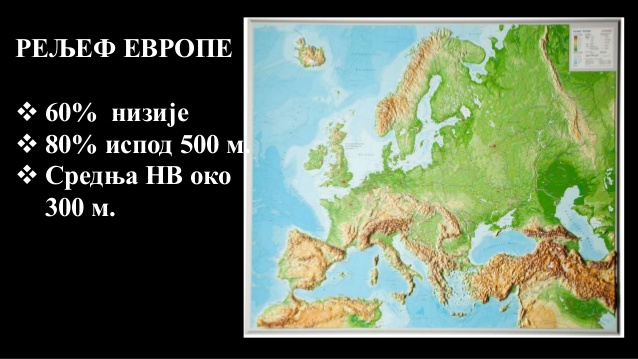 Наведи три највећа полуострва Јужне Европе.Наведи највеће полуострво Северне Европе.Наведи три највећа острва Европе.Које планине чине границу Европе и Азије?Који мореузи деле Европу и Азију?Који мореуз дели Европу од Африке?Између којих планинских венаца  се налази Панонска низија. Поштовани ученици 8. разреда, погледајте карту Европе и одговорите на питања. Одговоре можете писати у коментарима у Гугл учионици.                                                                               Поздрав од наставнице географије